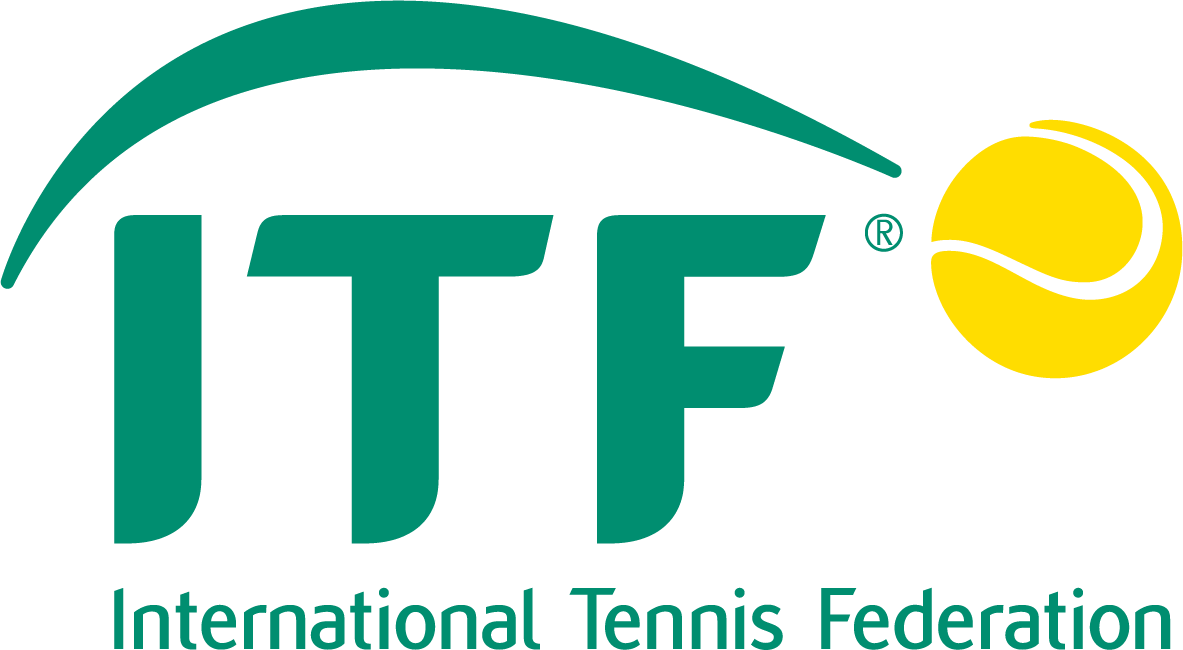   ITF RETURN TO INTERNATIONAL TENNIS PROTOCOLS Note: this protocol is subject to change. Last amended – 21 August 2020. Precautions must be taken to reduce the risk of transmission of Covid-19 at ITF tournaments (“Tournaments”). One element of this is to check whether participants have any of the main Covid-19 symptoms. Each day that participants attend aTournament, prior to entering the Tournament venue, each participant shall have their temperature checked using an infra-red thermometer, and shall be asked questions relating to symptoms of, and exposure to, Covid-19. No participant who has a measured temperature of 38°C or above, or who declares symptoms of, or exposure to, Covid-19 will be permitted on-site. A decision to deny access for these reasons is final and cannot be appealed.  In the event that a participant is denied access to the site due to failure of the above self-declaration and/or temperature screening, their personal details will be provided to local health authorities (as required) and the ITF, for the purposes of contact tracing.For more information about how and why the ITF collects, processes and stores your personal data in response to Covid-19, please see the ITF’s Covid-19 Privacy Notice, which is available on the ITF website at www.itftennis.comDECLARATIONNote: this protocol is subject to change, without notice. Last updated – 11 August 2020. I hereby declare that I:  Have read the ITF’s Return to International Tennis Protocols;Have read the ITF’s Privacy Notice Addendum in response to COVID-19 which is always available in its most up-to-date form on the ITF website.  Will comply with the relevant requirements in the ITF’s Returnto International Tennis Protocols in full;  Am satisfied that the ITF’s Return to International Tennis Protocols provide an adequate level of protection against the risk of transmission of Covid-19;  Acknowledge and voluntarily assume responsibility for any risk arising from my participation in all ITF tournaments in which I participate (the Tournaments);  Will notify the Tournament Covid-19 Officer in the event that I have a confirmed case of Covid-19 or if I experience any Covid-19 symptoms during aTournament, or the ITF (at covid19@itftennis.com) in the 14 days following my final departure from a Tournament;  Will, throughout the course of a Tournament, compile an accurate list of and upon request identify to the Covid-19 Officer those persons with whom I come into close contact at that Tournament (defined as: face to face contact (under 1 metre) for any length of time; within 1 to 2 metres of for more than 15 minutes; sharing an enclosed space for more than 2 hours; anyone living in the same household or household-like setting (e.g. hotel room, apartment or hostel);  Understand that by participating in the Tournament I agree to be subject to theITF’s jurisdiction and that any failure to comply with the Return to International Tennis Protocols or the above stated declarations may constitute a violation of the ITF Code of Conduct applicable to the Tournament and may result in sanctions being imposed on me. BY CLICKING 'YES' BELOW , I AGREE TO THE DECLARATION ABOVE PLAYER, GUEST & STAFF INFORMATIONFirst Name                                                                        Last Name
Email Cell (Mobile) Number
Affiliation 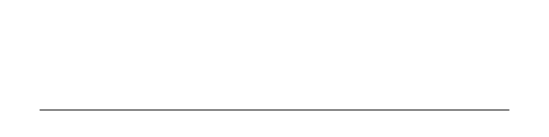 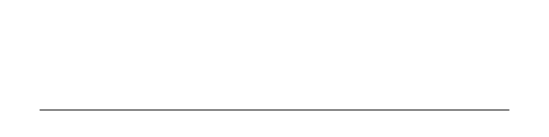 
Date/Time The ITF will be notified if any participantfails the entry screening procedure for the purposes of implementing its notification protocol.□ Yes Player Coach Guest Tournament Staff Official